Réf. : 2014-09-D-12-fr-4Orig. : ENModèle de demande de dispositions particulières pour le cycle du Baccalauréat européenDEMANDE DE DISPOSITIONS PARTICULIÈRES
POUR LA 6e ET LA 7e SECONDAIREDoit être introduite au plus tard le 15 octobre de l'année précédant l'entrée dans le cycle du Baccalauréat européen.PARTIE A : Doit être complétée par l'école et/ou les représentants légaux de l’élève et/ou par l’élève s’il est majeurLES DISPOSITIONS PARTICULIÈRES SONT DEMANDÉES POUR : (Veuillez cocher la case appropriée et indiquer les matières)Pour les épreuves du Baccalauréat européen, les dispositions particulières sont demandées pour : PARTIE B : Doit être complétée par les représentants légaux de l’élève ou par l’élève s’ il est majeurDispositions particulières demandées :Pièces justificatives : LES DISPOSITIONS PARTICULIèRES DEMANDéES SONT ÉNUMÉRÉES DANS LA LETTRE QUI ACCOMPAGNE LA PRÉSENTE DEMANDE DU OU DES REPRÉSENTANTS LÉGAUX DE L'ÉLÈVE / OU DE L’ÉLÈVE S’IL EST MAJEUR ET CORRESPONDENT À LA FORMULATION DU DOCUMENT PROCÉDURAL OFFICIEL (2012-05-D-15-fr). Il est OBLIGATOIRE de fournir le rapport médical/psychologique/psycho-éducatif et/ou multidisciplinaire (la date de celui-ci ne doit pas être antérieure au mois d'octobre de la 3e secondaire ni postérieure au mois d'octobre de la 5e secondaire) Autres pièces justificativesSignature du ou des représentants légaux ou de l’élève s’il est majeur:PARTIE C : Doit être complétée par l'écoleL'élève a-t-il/elle bénéficié de dispositions particulières pour les tests et/ou les examens de la 1e à la 5e secondaire ? Oui, les mêmes que celles qui sont demandées pour la 6e et la 7e secondaire Oui, mais différentes de celles demandées pour la 6e et la 7e secondaire Pas de dispositions particulières auparavantLe Directeur de l'école a autorisé l'adoption des dispositions particulières suivantes pour la 6e et la 7e secondaire PARTIE D : Après avoir vérifié que chaque partie du présent document est complète et exacte, veuillez remplir et signer ci-dessous:Une décision relative à l’octroi ou au refus de dispositions particulières adoptées par le Directeur de l’Ecole, ne peut faire l’objet d’aucun recours sans préjudice de l’article 12.1 organisant le recours contre l’examen du Baccalauréat européen.ANNEXE – CODESLes dispositions particulières énumérées ci-dessous peuvent être autorisées par le Directeur de l'école pour la 6e et la 7e secondaire :D1 – Local séparé pour le test/examen/évaluation.D2 – Modification des places attribuées. D3 – Prise d'un traitement et/ou d'une boisson requis par une pathologie comme le diabète.D4 – Présence d'un assistant pour prendre soin de l'état physique d'un élève afin de garantir son bien-être et sa sécurité. Cet assistant ne peut être un proche de l'élève ni un enseignant de la matière de l'examen.D5 – Recours à une aide à l'apprentissage habituellement utilisée en classe (loupe, appareil auditif, cache coloré, aide pour malvoyants, verres colorés, etc.)D6 – Pour les élèves daltoniens, les couleurs peuvent être remplacées par des mots sur le sujet du test/examen ou un lecteur peut lire les couleurs pour l'élève.Les dispositions particulières énumérées ci-dessous ne peuvent être autorisées que par le Conseil d'inspection secondaire ou par l'inspecteur (du secondaire) chargé du soutien. La justification de ces dispositions doit être confirmée par l'école et par le rapport du spécialiste :I1 – Aménagements apportés au format des examens. I2 – Du temps supplémentaire peut être accordé aux élèves dont le rythme de travail est influencé par leur état de santé. Un maximum de dix minutes supplémentaires peut leur être accordé par heure d'examen. On peut accorder 15 minutes supplémentaires pour une évaluation de 90 minutes. Pour les épreuves orales, un maximum de dix minutes supplémentaires peut être accordé pour la préparation uniquement. Dans tous les cas, l’épreuve orale durera 20 minutes. La durée de l’épreuve ne sera pas allongée.  I3 – Utilisation d'un ordinateur de bureau ou portable, ou d'une machine à écrire, pour remplacer l'écriture à la main pour les élèves qui ont reçu un diagnostic de dyslexie, de dysgraphie ou de tout autre trouble qui affecte l'expression écrite. L'école veille à ce que tout ordinateur de bureau ou portable utilisé soit vierge de données, à ce que le correcteur orthographique ne soit pas installé, et à ce que l'ordinateur utilisé ne soit pas connecté à Internet. Il convient de noter que, lors des épreuves non linguistiques, ce sont les compétences qui sont évaluées, mais non les compétences linguistiques. I4 – Utilisation d'un correcteur orthographique dans le cas d'un élève dyslexique profond. Cette demande doit être confirmée par l'école. I5 – Un scribe pour transcrire mot à mot les réponses dictées par l'élève et les lui relire si nécessaire, dans le cas d'un élève dyslexique profond. I6 – L'enregistrement audio des réponses lorsque aucun scribe n'est disponible, dans le cas des élèves dyslexiques profonds.I7 – Un lecteur pour lire le sujet de l'évaluation et relire les réponses, dans le cas des élèves dyslexiques profonds.I8 – Utilisation d’une simple calculatrice arithmétique dans les cas où aucune calculatrice n’est normalement autorisée, pour les élèves chez lesquels a été diagnostiquée une dyscalculie profonde, et pour les élèves chez lesquels a été diagnostiqué une dyslexie profonde, un grave TDAH ou un grave déficit de la mémoire de travail4I9 – Temps de repos – durant ce temps, l'élève ne peut ni lire, ni écrire ni prendre la moindre note et peut quitter la salle en étant accompagné. I10 – Un facilitateur pour assister les candidats malentendants soit en langue des signes soit en lecture sur les lèvres. I11 – Un prompteur pour aider les candidats présentant de graves difficultés de concentration ou un handicap neurologique à se concentrer sur les tâches assignées. I12 – Des consignes écrites pour les candidats malentendants.I13 – Réponses écrites aux épreuves orales pour les candidats qui présentent de graves difficultés d'expression orale.I14 – Autres.    Écoles européennesBureau du Secrétaire généralUnité Baccalauréat européenNom de l'élève :Classe :Section :Ecole:Nom et titre du (ou des) spécialiste(s) :Nom et titre du (ou des) spécialiste(s) :Nom et titre du (ou des) spécialiste(s) :Diagnostic (tel qu'énoncé dans le rapport médical / psychologique / psycho-éducatif / multi-disciplinaire) :Diagnostic (tel qu'énoncé dans le rapport médical / psychologique / psycho-éducatif / multi-disciplinaire) :Diagnostic (tel qu'énoncé dans le rapport médical / psychologique / psycho-éducatif / multi-disciplinaire) :Dispositions particulières recommandées (telles qu'énoncées dans le rapport médical/psychologique/psycho-éducatif/multi-disciplinaire ci-joint) :Dispositions particulières recommandées (telles qu'énoncées dans le rapport médical/psychologique/psycho-éducatif/multi-disciplinaire ci-joint) :Dispositions particulières recommandées (telles qu'énoncées dans le rapport médical/psychologique/psycho-éducatif/multi-disciplinaire ci-joint) :Tous les tests et épreuves en S6 et S7 (hormis le Pre-Bac et Bac)Epreuves du Pré-Baccalauréat en S7Epreuves du Baccalauréat européen en S7Épreuves écrites :Épreuves écrites :Préparation aux épreuves orales :Préparation aux épreuves orales :LILILIIOral 1 =Maths 3P/5POral 2 =Option 1 =Option 2 =Veuillez préciser (cochez la case correspondant au code de chaque disposition particulière énumérée en annexe) :Veuillez préciser (cochez la case correspondant au code de chaque disposition particulière énumérée en annexe) :Veuillez préciser (cochez la case correspondant au code de chaque disposition particulière énumérée en annexe) :Veuillez préciser (cochez la case correspondant au code de chaque disposition particulière énumérée en annexe) :Veuillez préciser (cochez la case correspondant au code de chaque disposition particulière énumérée en annexe) :Veuillez préciser (cochez la case correspondant au code de chaque disposition particulière énumérée en annexe) :Veuillez préciser (cochez la case correspondant au code de chaque disposition particulière énumérée en annexe) :Veuillez préciser (cochez la case correspondant au code de chaque disposition particulière énumérée en annexe) :Veuillez préciser (cochez la case correspondant au code de chaque disposition particulière énumérée en annexe) :Veuillez préciser (cochez la case correspondant au code de chaque disposition particulière énumérée en annexe) : D1 D2 D3 I1 I2 I3 I4 I5 I6 I7 D4 D5 D6 I8 I9 I10 I11 I12 I13 I14Veuillez fournir des précisions (obligatoire si vous cochez la case I14) :Veuillez fournir des précisions (obligatoire si vous cochez la case I14) :Veuillez fournir des précisions (obligatoire si vous cochez la case I14) :Veuillez fournir des précisions (obligatoire si vous cochez la case I14) :Veuillez fournir des précisions (obligatoire si vous cochez la case I14) :Veuillez fournir des précisions (obligatoire si vous cochez la case I14) :Veuillez fournir des précisions (obligatoire si vous cochez la case I14) :Veuillez fournir des précisions (obligatoire si vous cochez la case I14) :Veuillez fournir des précisions (obligatoire si vous cochez la case I14) :Veuillez fournir des précisions (obligatoire si vous cochez la case I14) :Veuillez en donner la liste et une brève descriptionCochez les cases correspondant à chacune des dispositions autorisées énumérées à l'annexeCochez les cases correspondant à chacune des dispositions autorisées énumérées à l'annexeCochez les cases correspondant à chacune des dispositions autorisées énumérées à l'annexe D1 D2 D3 D4 D5 D6Recommandations de l'école (Cochez les cases correspondant à chacune des dispositions énumérées à l'annexe)Recommandations de l'école (Cochez les cases correspondant à chacune des dispositions énumérées à l'annexe)Recommandations de l'école (Cochez les cases correspondant à chacune des dispositions énumérées à l'annexe)Recommandations de l'école (Cochez les cases correspondant à chacune des dispositions énumérées à l'annexe)Recommandations de l'école (Cochez les cases correspondant à chacune des dispositions énumérées à l'annexe)Recommandations de l'école (Cochez les cases correspondant à chacune des dispositions énumérées à l'annexe)Recommandations de l'école (Cochez les cases correspondant à chacune des dispositions énumérées à l'annexe) I1 I2 I3 I4 I5 I6 I7 I8 I9 I10 I11 I12 I13 I14Signature of the School:Noms :Signatures :Le coordinateur du soutienLe ou les représentants légaux ou l’élève s’il est majeurLe Directeur / La DirectriceLieu et date :Lieu et date :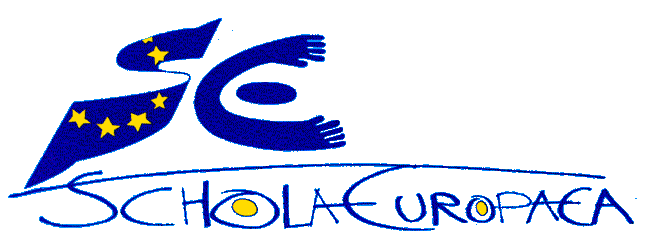 